Kinnekulle, 26-27 majPremiär 2012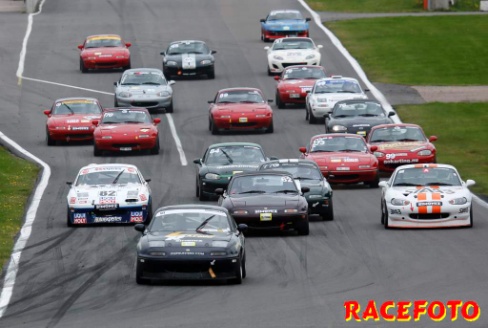 Stockholms Sportvagnsklubb körde årets andra deltävling i SSK-serien på hemmabanan Kinnekulle Ring. Gäster denna tävling var Sportvagnsmästerskapet (SPVM), som körde sin första deltävling för i år. Solen var gassande het och det blev bastuvärme i bilarna då samtliga race kördes över 15 varv.Roadsport C fick ett trevligt tillskott av några Mazda Miator från MX-5 Cup för några år sedan. Denna populära cup har växt mer och mer för varje år och den här tävlingen var helt unik, för hela Roadsport C startfältet bestod av enbart Miator! 17 st var med under premiärhelgen. Det var en bra mix av rutinerade förare och debutanter. Ronnie Hofberg var kvalsnabbast före Christoffer Waern och Tobias Nyström, men kvalet var otroligt tight och alla förstod att det skulle bli ett spännande race. Waern tog ledningen i starten före Hofberg, men Andreas Halbig var snart upp till ledning och väl där släppte han aldrig greppet om racet. Hofberg och Waern kämpade om andraplatsen, men Waern snurrade efter Mohlinknäppen och gav bort andraplatsen till Hofberg. Waern kom snabbt igång och kunde behålla tredjeplatsen in i mål. I andra racet vände man på de sex första. Det tog inte många varv innan ordningen var i princip den samma som i första. Halbig vann igen, nu före Waern och Hofberg. Halbig bjöd på några fina bredsladdar, men han skippade segerdonuten, då denna inte alltid har uppskattats på tävlingsbanorna!Det finns en underklass inom MX-5 Cup för rena standardbilar och där fick vi se Erik Blixt vinna båda racen. Christian Lund och Andreas Eckemark delade på de andra pallplatserna.Förarna i MX-5 Cup var samlade i samma ände av depån och där bodde flera av dem i tält och de hade även ett gemensamt tält där de hade trevligt samkväm på kvällen.Knutstorp, 6- 8 juliRekordmånga Mazdor vid Svenskt Sportvagnsmeeting!Sveriges största racingtävling, Svenskt Sportvagnsmeeting, kördes för 39:e gången på Ring Knutstorp. Drygt 280 förare startade! Lägg där till alla som körde Sportvagnsrallyt och alla märkesklubbar som ställde ut sina fina klenoder så förstår ni alla vilken succé det var. Trots att både TTA och STCC hade race samtidigt verkade inte detta drabba SSM i alla fall, det var välfyllt med publik överallt.Lördagsracen kördes i regn, men på söndagen sken solen från en klarblå himmel. Roadsport C var helgens största heat (av 14) med 29 bilar på startgriden varav 24 st var av märket Mazda Miata MX-5. I  kvalet var de sex första bilarna av märket Mazda. Ronnie Hofberg tog pole före Andreas Halbig och Tobias Nyström. I det blöta första racet smög Torkel Kristensson upp från fjärde startrutan och tog segern före Halbig och Hofberg. Det har visat sig att de som kör med Kuhmodäck i regn oftast har en liten fördel jämfört med andra däck och Kristensson körde just på detta Kuhmodäck. Nyström var bästa rookie på fjärde plats. I andra racet vänder man på de sex första. Hofberg och Halbig tog sig snabbt upp till täten och de duellerade fram till mål där Hofberg vann med endast fem hundradelar före Halbig! Det blir inte många centimeter det. Det gäller att man har placerat transpondern på ett bra ställe om man går lika över mållinjen. Nyström kom trea. I klassen Standard tog Eric Askman en dubbelseger medan Andreas Eckermark och Björn Niklasson turades om att stå vid hans sida på pallen.I tabellen leder Andreas Halbig före Ronnie Hofberg och Christoffer Waern. I Standardklassen leder Eckermark före Niklasson och Erik Blixt. Nu återstår bara finalen i MX-5 Cupen och den körs i Falkenberg i början av september, men innan dess blir det bankalas på Kinnekulle Ring i augusti.Kinnekulle “Bankalas”, 3 augustiMazda MX-5 Clubs traditionella "Bankalas" kördes på Kinnekulle Ring fredagen den 3:e augusti. Det var ett 40-tal bilar som mötte upp. Bilarna delades in i tre olika grupper och sedan körde man så mycket man orkade hela dagen. Instruktörer fanns på plats för att lära nybörjarna hur man hittar runt den tekniskt svåra Kinnekullebanan, som är en verklig utmaning för alla förare. Banan är mycket populär då den verkligen är underhållande att köra på. Vi fick se allt från erfarna tävlingsförare, som tävlar i Mazda MX-5 Cup till rena nybörjare som för första gången satte sin fot på banan. Stämningen var på topp och alla kunde åka hem med ett brett leende på sina läppar efter en lärorik dag. Nu återstår bara finalen i Mazda MX-5 Cup som körs ihop med SPVM & RHK i Falkenberg andra helgen i september.Falkenberg 8-9 septemberFinal för MX-5 CupÅrets sista deltävling i MX-5 Cup kördes i Falkenberg tillsammans med Sportvagnsmästerskapet och den Racing Historiska Cupen. MX-5 Cup bilarna kör i heatet med Roadsport C i Sportvagnsmästerskapet. Andreas Halbig vann det första racet från pole före Tobias Nyström och Ronnie Hofberg. I det andra heatet vänder man på de sex första. Det blev lite rörigt i starten, för någon bil rörde sig för tidigt. De flesta trodde att det skulle bli omstart, men så gick starten ändå! Nyström var mest på hugget så han tog ledningen. Halbig, som vann första racet, startade alltså på sjätte rutan, men han var inte alls med och han tappade många placeringar och fick börja jaga. Nyström körde sitt livs race och han vann före Hofberg och Halbig, som gjorde en stark uppkörning. I standardklassen vann Christian Lund det första racet före Andreas Eckemark och Björn Niklasson. I det andra racet vände man på pallen.Halbig fick äntligen vinna MX-5 Cupen i år. Han har varit så nära i flera år, men alltid missat precis på mållinjen. I år vann han tre av sex tävlingar, men de andra tre racen vanns av tre olika förare. Det visar att det finns många som är med och slåss i toppen. Hofberg kom tvåa och Nyström kom trea. I standardklassen vann Eckemark, trots att han inte vann ett enda race i år! Även här var det fyra olika segrare.  Niklasson kom tvåa och Lund trea. Niklasson kommer att kliva upp i den Modifierade klassen nästa år så han skickar ett varningens ord till de andra förarna att nu kommer det att bli åka av!Sammanlagt var det 27 förare som deltog i racen under året vilket görMX-5 Cup till en av Sveriges absolut största racingklasser! Förarna är glada amatörer som gärna bjuder på publikfriande race. Klassen växer för varje år och vi behöver väl inte tillägga att det är den största klassen i Sportvagnsmästerskapet. Det är en billig klass med mycket körglädje. En av de mest kända förarna som startade sin karriär i en Mazda MX-5 är Tony Ring, som ju har tävlat framgångsrikt inom sportvagnsracing ute i Europa i många år nu.Summering MX-5 CUP 2012MX-5 Racing Club arrangerar en egen cup i banracing som körs tillsammans med Roadsport C i Sportvagnsmästerskapet (SPVM). Det började med att de båda entusiasterna Pär Hammarsjö och Niklas Falk kämpade mot ett antal Porschar och andra mer eller mindre kända bilmärken i SPVM för ett par år sedan. De banade sedan vägen för många fler att köra och i år var man klart störst i klassen med sammanlagt 26 bilar! Detta gör MX-5 Cup till en av de absolut största racingklasserna i Sverige!Mazda Miatan blev utsedd till världens bästa sportbil av ett känt motorprogram på TV och motiveringen var bl a en rolig bil till rimliga pengar som dessutom har sålts i många tusen ex. Bara i Sverige finns mer än 2000st! Årets racingsäsong startade på Kinnekulle Ring i maj. Andreas Halbig förlorade titeln i fjol på sista varvet i sista racet. Nu inledde han säsongen strålande genom att vinna båda racen i premiären. Ronnie Hofberg och Christoffer Waern gjorde honom sällskap på pallen i båda racen. Andra racet kördes på Ring Knutstorp tillsammans med Svenskt Sportvagnsmeeting som är Sveriges största racingtävling med närmare 300 förare totalt! I det första racet var det regn och då passade Torkel Kristensson på att vinna före Halbig och Hofberg. I det andra var det torrt och då vann Hofberg före Halbig och Tobias Nyström. Man vänder på de sex första förarna i starten till det andra racet, något som har ökat spänningen markant för både förare och publik. Finalen kördes i Falkenberg under tävlingen Falkenberg Classic med över 200 bilar på starlinjen! Andreas Halbig vann första racet enkelt före Nyström och Hofberg och allt såg upplagt ut för Halbig att ta hem segern. Men allt kan hända i racing så Halbig tog inte ut något i förskott. Efter en märklig start kom alla iväg med Nyström först i ledet. Halbig missade totalt och fick börja om nere i kön. Nyström lyckades hålla undan och vinna sitt första race före Hofberg och Halbig, som därmed blev årets mästare i den Modifierade klassen före Hofberg och Nyström.I standardklassen inledde Erik Blixt med att vinna dubbelt på Kinnekulle före Andreas Eckemark och Christian Lund som delade på pallplatserna. Sedan klev Blixt över och körde resten av säsongen i den Modifierade klassen. I den andra tävlingen tog Eric Askman en dubbelseger medan Eckemark och Björn Niklasson delade på pallplatserna. I finalen vann Christian Lund första racet före Eckemark och Niklasson. I andra racet vann Niklasson före Eckemark och Lund. Eckemark vann serien, trots att han inte vann ett enda race! Jämnhet kommer man långt på. Niklasson kom tvåa och Lund trea.När förarna har tävlat klart för dagen samlas man i ett gemensamt tält där man äter och umgås på kvällarna. Det är ett härligt socialt liv i racingdepån och även om det ibland kan gå hett till på racerbanan är alla vänner igen när racet är över.POÄNGSTÄLLNING MX-5 CUP 2012as .csv filePl  Nr NamnKinne-
kulle
26-27/5
amigooKnuts-
torp
6-8/7
amigooFalken-
berg
8-9/9
raceresultsTotModifieradModifieradModifieradModifieradModifieradModifieradModifierad199Andreas Halbig30+3024+2430+19157280Ronnie Hofberg24+1919+3019+24135391Tobias Nyström15+1515+1924+30118477Christoffer Waern19+2412+1212+1594584Torkel Kristensson10+1230+1015+1289673Magnus Ohlsson9+910+158+859769Marcus Fabricius7+84+66+637872Per Oleskog12+106+937982Anders Träff6+03+310+9311064Kent Heijel7+19+10271189Erik Blixt5+57+7241265Ulf Wärnberg5+71+14+4221366Lars Fredriksson8+63+1181478Thomas Pihl9+7161561Dennis Kullman8+8161683Bertil Thorsson1+43+5131779Daniel Jonsson1+15+3101888Håkan Jönsson1+12+261996Alexander Söderholm1+232092Daniel Östlund1+12StandardStandardStandardStandardStandardStandardStandard176Andreas Eckemark19+2419+2424+24134293Björn Niklasson15+1524+1919+30122370Christian Lund24+1930+1992489Erik Blixt30+3060463Eric Askman30+3060697Jan-Erik Lindgren12+1015+1552798Johan Hedström10+1215+1552